Application for a Computing Time Project on a System at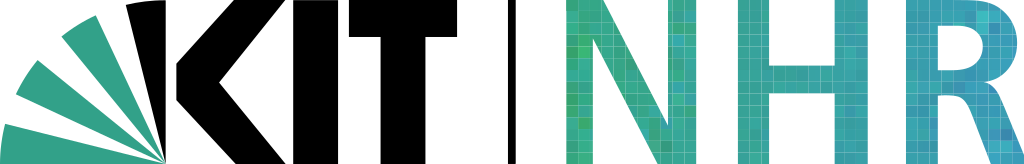 August 8, 2023AbstractPlease give a short abstract of your project.Description of the Test ProjectThe scientific part in this section should be understandable for persons, who are related to the field of research, but not deeply involved!To Describe your test project, please, include the following points, if applicable:Research field (e.g. Physics, Chemistry, Electrical Engineering)Scientific objectives, e.g. porting applications, scalability analysis, preparation for application of normal or large computing time projectsScientific questions you want to addressNumerical Methods and AlgorithmsApproach and expected outcomeExpected impact on the research areaScientific and technical innovation potential, impact and topicality (max. 2 page) 2	KeywordsPlease, provide at least five keywords stating the important topics about which the PI do research (not the application topics but the PI research interests). Period:<Compute period as given in the online proposal>Project Title:<Title as given in the online proposal>Project ID:<Please only provide in case of a project extension = “Yes”>HPC Systems(s):<Either “HoreKa CPUs”, “HoreKa GPUs” or both>Principal Investigator (PI):<Name of PI (needs to be a leading researcher (usually with doctorate), cf. eligibility)><Affiliation><Address><EPPN (from the FELS portal)>Person to Contact (PC):<Name of (technical) contact person(s)><Affiliation><Address><EPPN (from the FELS portal)>Confidentiality:<Is any part of the project covered by confidentiality? If YES, please give the reason for confidentiality. Nevertheless, by submitting the proposal, you accept that your project undergoes a scientific review process.>